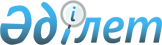 Сайлау учаскелерін құру туралы
					
			Күшін жойған
			
			
		
					Солтүстік Қазақстан облысы Мамлют ауданы әкімінің 2011 жылғы 15 қарашадағы N 31 шешімі. Солтүстік Қазақстан облысының Әділет департаментінде 2011 жылғы 21 қарашада N 13-10-144 тіркелді. Күші жойылды - Солтүстік Қазақстан облысы Мамлют ауданының әкімінінің 2014 жылғы 29 қаңтардағы N 2 шешімі      Ескерту. Күші жойылды - Солтүстік Қазақстан облысы Мамлют ауданының әкімінінің 29.01.2014 N 2 шешімімен

      «Қазақстан Республикасындағы сайлау туралы» Қазақстан Республикасының 1995 жылғы 28 қыркүйектегі № 2464 Конституциялық Заңының 23-бабы 1, 2-тармақтарына, Қазақстан Республикасы «Қазақстан Республикасындағы жергілікті мемлекеттік басқару және өзін-өзі басқару туралы» 2001 жылғы 23 қаңтардағы № 148 Заңының 33-бабына 2-тармағына сәйкес аудан әкімі ШЕШТІ:



      1. Солтүстік Қазақстан облысы Мамлют ауданының аумағында сайлау учаскелері келесі шекараларда құрылсын:

      № 408 сайлау учаскесі

      Мамлютка қаласы, Шоссейная көшесі, 10, № 2 орта мектебі, көшелер: Водопьянов, Чкалов, Советская, Горький, Нефтебаза, Интернациональная, 2-ші Интернациональная, Шоссейная, Пролетарская, Калинин, Киров, Крупская, Маяковский, Некрасов, Пушкин, Рабочая, Заводская, Целинная, Чапаев, Қосалқы шаруашылық, Папанин 1, 1А, 3, 3А, 4, 5, 6, 9, 12, 14, 16, 18, 20, 28, 30, 34.

      № 409 сайлау учаскесі

      Мамлютка қаласы, С.Мұқанов көшесі, 11, № 1 орта мектеп, көшелер: А. Құнанбаев, Сенная, Скачков 1, 2, 3, 4, 4а, 5, 6, 7, 8, 9, 10, 11, 13, 14, 15, 16, 18, 19, 20, 21, 22, 23, 24, 25, 26, 27, 29, 30, 31, 33, 34, 35, 38, 40, 41, 41а, 42, 42а, 43, 44, 45, 46, 47, 48, 49, 50, 53, 54, 56, 57, 58, 59, 60, 62, 64, 68, 70, 72, 76, 78, 80, Победы 1, 3, 5, 6, 7, 8, 12, 16, 18, 20, 22, 27, 28, 29, 30, 33, 34, 35, 36, 39, 40, 42, 44, 46, С. Мұқанов, Новая, Ломоносов, Лермонтов, З. Космодемьянская, Железнодорожная 1, 3, 5, Жұмабаев, Деповская, Буденный 2, 13, 15, 16, 18, 19, 28, 30, Гоголь, Титов. 

      № 410 сайлау учаскесі

      Мамлютка қаласы, Ленин көшесі, 47, Мәдениет үйі, көшелер: Базар алаңы, Гостиная, Гуденко, Кошевой, Куйбышев, Мальцев, Матросов, Мир, Панфилов, Фурманов, Шевченко, Школьная, Береговая, Белое бұрылыс көшесі, Гагарин 1, 2, 3, 4, 7, 8, 9, 10, 12, 13, 14, 20, 21, 24, 25, 26, 28, 35, 37, 39, 44, 45, 46, 49, 51, 54, 70, 72, 74, 76, Железнодорожная 7, 15, 17, 21, 23, 25, 27, 29, 31, 33, 35, 37, 39, 41, Коммунальная 1, 3, 4, 6, 8, 9, 10, 11, 12, 14, 15, 16, 17, 18, 20, 21, 22, 23, 24, 25, 26, 27, 28, 29, 30, 31, Комсомольская 1, 4, 6, 7, 8, 9, 11, 12, 13, 14, 17, 18, 19, 21, 22, 24, 27, 28, 29, 30, 31, 32, 34, 36, 37, 38, 57, 58, 59, 61, 61А, 64, 66, 68, 69, 70, 72, 73, 74, 75, 76, 77, 79, 81, 83, 85, 87, Ленин 2А, 4, 6, 9, 11, 12, 14, 15, 18, 19, 20, 22, 23, 24, 25, 26, 27, 28, 29, 30, 31, 34, 36, 52, 56, 57, 58, 60, 61, 62, 63, 64, 66, 67, 70, 72, Г. Мусрепова 2, 3, 4, 5, 6, 7, 8, 9, 11, 14, 15, 16, 17, 18, 19, 20, 22, 23, 25, 27, 29, 30, 31, 33, 34, 35, 36, 37, 39, 40, 41, 42, 43, 44, 45, 46, 48, 50, 52, 53, 54, 55, 56, 57, 58, 59, Победа 41, 43, 47, 48, 48А, 50, 51, 53, 55, 56, 57, 58, 59, 60, 61, 65, 67, 70, 75, 76, 77, 81, 82, 83, 86, 89, 90, 92, 93, 94, 96, 97, 101, 103, 105, 107, 111, 115, 117, Свердлова 1, 2, 5, 8, 10, 11, 12, 13, 15, 17.

      № 411 сайлау учаскесі

      Мамлютка қаласы, Ленин көшесі, 155, жолды пайдалану учаскесінің ғимараты- 67 (келісім бойынша), көшелер: Бектұрғанов, Водосточная, К.Маркс, Мичурин, Колхозная, Лагерная, Лесная, ОзҰрная, Северная, Шаталов, Ямская, Тимирязев, Гагарин 63, 65, 67, 69, 71, 73, 75, Коммунальная 32, 34, 35, 36, 37, 38, 39, 41, 43, Комсомольская 78, 80, 82, 84, 86, 88, 89, 90, 91, 92, 93, 94, 95, 96, 97, 98, 99, 101, 103, 104, 105, 106, 107, 108, 109, 110, 111, 112, 114, 115, 116, 117, 118, 119, 120, 121, 123, 125, 127, 129, 131, 133, 135, 137, 139, Ленин 74, 76, 78, 79, 82, 83, 84, 85, 86, 87, 88, 89, 90, 90А, 91, 92, 93, 94, 95, 96, 97, 98, 99, 100, 101, 102,103,104,105, 106, 107, 108, 109, 110, 111, 112, 113, 114, 115, 116, 117, 118, 119, 120, 121, 122, 123, 124, 125, 127, 128, 129, 130, 131, 132, 133, 135, 136, 137, 138, 140, 141, 142, 143, 143А, 143Б, 143В, 144, 145, 146, 147, 148, 149, 150, 151, 152, 154, 156, 157, 158, 159, 160, 161, 162, 163, 164, 165, 166, 167, 168, 169, 170, 171, 172, 173, 174, 175, 176, 177, 175, 179, 181, 187, Свердлов 25, 27, 29, 31, 33, 37, 39, 41, Г. Мүсрепов 60, 61, 62, 63, 64, 65, 67, 68, 70, 71, 72, 73, 74, 75, 76, 77, 78, 79, 80, 81, 82, 83, 84, 85, 86, 87, 88, 89, 90, 91, 92, 93, 94, 95, 96, 97, 98, 99, 100, 101, 102, 103, 105, 107, 109, 111, 113.

      № 412 сайлау учаскесі

      Андреевка селосы, Қазақстанның 50 жылдығы көшесі, 55, Андреев орта мектебінің ғиматары.

      № 413 сайлау учаскесі

      Бостандық селосы, Мектеп көшесі, 5, Бостандық орта мектебінің ғимараты. 

      № 414 сайлау учаскесі

      Владимировка селосы, Школьная көшесі, 17, Владимировка бастауыш мектебінің ғимараты.

      № 415 сайлау учаскесі

      Белое селосы, Школьная көшесі, 27, Белое орта мектебінің ғимараты, Белое селосы, Прогресс селосы

      № 416 сайлау учаскесі

      Щучье селосы, Щучье бастауыш мектебінің ғимараты

      № 419 сайлау учаскесі

      Чистое селосы, Чистое бастауыш мектебінің ғимараты, Чистое селосы, Коваль селосы.

      № 420 сайлау учаскесі

      Сливное селосы, Сливное бастауыш мектебінің ғимараты.

      № 422 сайлау учаскесі

      Воскресеновка селосы, Достық көшесі, 17, Воскресенов мәдениет үйі ғимараты.

      № 423 сайлау учаскесі

      Искра селосы, Искра орталау мектебі, Искра селосы, Красный Октябрь селосы.

      № 424 сайлау учаскесі

      Становое селосы, Становое орта мектебінің ғимараты

      № 425 сайлау учаскесі

      Дубровное селосы, С.Гуденко көшесі, 52, Дубровное орта мектебінің ғимараты

      № 426 сайлау учаскесі

      Новодубровка селосы, Новодубровное бастауыш мектебінің ғимараты

      № 427 сайлау учаскесі

      Пчелино селосы, Пчелино бастауыш мектебінің ғимараты

      № 428 сайлау учаскесі

      Михайловка селосы, Михайловка орта мектебінің ғимараты

      № 429 сайлау учаскесі

      Қызыләскер селосы, Скачков көшесі, 39, Қызыләскер орта мектебі ғимараты

      № 430 сайлау учаскесі

      Степное селосы, Степное бастауыш мектебінің ғимараты

      № 431 сайлау учаскесі

      Раздольное селосы, Раздольное бастауыш мектебінің ғимараты

      № 433 сайлау учаскесі

      Краснознаменное селосы, Абай көшесі, 1, Краснознаменное орта мектебінің ғимараты.

      № 434 сайлау учаскесі

      Калугино селосы, Калугин бастауыш мектебінің ғимараты.

      № 435 сайлау учаскесі

      Беловка селосы, Беловка бастауыш мектебінің ғимараты.

      № 436 сайлау учаскесі

      Леденев селосы, Леденев орта мектебінің ғимараты.

      № 437 сайлау учаскесі

      Новоандреевка селосы, Новоандреевка бастауыш мектебінің ғимараты.

      № 438 сайлау учаскесі

      Ленин селосы, Школьная көшесі, 13/1а, Ленин мәдениет үйі ғимараты, Ленин селосы, Октябрь селосы.

      № 440 сайлау учаскесі

      Дачное селосы, фельдшерлік пункт ғимараты. 

      № 441 сайлау учаскесі

      Новомихайловка селосы, Новомихайловка мәдениет Үйінің ғимараты, Новомихайловка селосы, Катанай селосы.

      № 442 сайлау учаскесі

      Токаревка селосы, фельдшерлік пункттің ғимараты.

      № 444 сайлау учаскесі

      Меңкесер селосы, Меңкесер орта мектебінің ғимараты.

      № 445 сайлау учаскесі

      Бексеит селосы, Бексеит орта мектебінің ғимараты.

      № 446 сайлау учаскесі

      Покровка селосы, Мир көшесі, 61, Покровка орта мектебінің ғимараты, көшелер: Мир, Астана, Конституция, Разъезд 2591 км. 

      № 448 сайлау учаскесі

      Афонькино селосы, Центральная көшесі, 6, Афонькино мәдениет үйінің ғимараты, Афонькино селосы, Пробуждение селосы.

      № 449 сайлау учаскесі

      Орел селосы, фельдшерлік пункттің ғимараты Орел селосы, разъезд «Орленок».

      № 450 сайлау учаскесі

      Новоукраинка селосы, Новоукраинка бастауыш мектебінің ғимараты.

      № 816 сайлау учаскесі

      Покровка селосы, Мир көшесі, 61, Покровка орта мектебінің ғимараты, көшелер: Береговая, Победа, Молодежная.

      № 817 сайлау учаскесі

      Мамлютка қаласы, Папанин көшесі, 1«а», Папанин көшесі бойында орналасқан тірек пунктінің ғимараты (келісім бойынша), көшелер: Энергетиктер, Дзержинский, Папанин 13, 15, 17, 19, 21, 23, 25, 27, 29, 31, 33, 35, 37, 39, 41, 43, 45, 47.

      № 818 сайлау учаскесі

      Мамлютка қаласы, Скачков көшесі, 82, қазақ мектеп-интернаты ғимараты, көшелер: Мектеп-интернат, Берлов, Первомайская, Целинаның 25 жылдығы, СССР-дің 60 жылдығы, Скачков 61, 63, 65, 67, 69, 71, Разъезд 2579.



      2. Осы шешімнің орындалуын бақылау аудан әкімінің аппарат басшысы Б.Ә.Мусинге жүктелсін.



      3. Осы шешім бірінші ресми жарияланған күннен он күнтізбелік күн өткеннен кейін қолданысқа енгізіледі және 2011 жылғы 15 қарашасынан бастап туындаған құқықтық қатынастарға таратылады.      Аудан әкімі                                Қ. Қалиев      КЕЛІСІЛДІ:      Аудандық аумақтық сайлау

      комиссиясының төрағасы                     В. Целуйко

      (келісім бойынша)

      2011 жылғы 15 қараша
					© 2012. Қазақстан Республикасы Әділет министрлігінің «Қазақстан Республикасының Заңнама және құқықтық ақпарат институты» ШЖҚ РМК
				